Ympäristöministeriökirjaamo.ym@ymparisto.fiYM038:02/2011Lausunto luonnoksesta ympäristövalvonnan ohjeeksiYmpäristöministeriö pyytää lausuntoa luonnoksesta ympäristövalvonnan ohjeeksi. Toiminnan-harjoittajien näkökulmasta valvonnan tasapuolisuus ja puolueettomuus ovat ensiarvoisen tärkeitä lähtökohtia. Erittäin tervetullutta on myös ohjeistettu neuvottelukäytäntö lupamääräysten läpikäymisestä ympäristölupapäätöksen antamisen jälkeen lupaviranomaisen ja toiminnanharjoittajan välillä. Ympäristöteollisuus ja -palvelut YTP ry kiittää mahdollisuudesta lausua ja kiinnittää ehdotuksessa huomiota muutamiin kohtiin. YleisöilmoituksetViranomaisten valvontatieto perustuu joskus yleisöilmoitukseen. Ohjeessa käsitellään yleisöilmoituksen vastaanottoa ja käsittelyä.Ympäristöalan toiminnanharjoittajien näkökulmasta ohjeeseen olisi hyvä tuoda selvennys siitä, että tietojärjestelmään kirjattavat tiettyyn laitokseen kohdistuvat yleisöilmoitukset olisi hyvä saattaa toiminnanharjoittajan tietoon siinä vaiheessa, kun se on mahdollista. Yleisöilmoitusten sisältö antaa toiminnanharjoittajille mahdollisuuden kehittää toimintaansa niissäkin tapauksissa, että ilmoitus ei johda valvontatoimenpiteisiin.Ohjeessa on tuotu esiin yleisöilmoitusten aiheellisuuden ja merkittävyyden arviointi. Ohjeeseen voisi lisätä, että viranomaisen tulisi merkittävyyden arvioinnissa huomioida muun muassa yleisöilmoitusten tekijöiden määrä ja toistuvuus saman tekijän toimesta. Harmaiden toimijoiden tavoittaminenOhjeessa todetaan, että valvonta kohdistetaan riskiperusteisesti. Riskiperusteinen harkinta on tervetullutta, mutta valvonnan todetaan kuitenkin kohdistuvan joko ympäristöluvanvaraisiin toimintoihin tai jätealalla toimintoihin, joissa syntyy vaarallista jätettä, jätehuoltorekisteriin hyväksytyn jätteen ammattimaista kuljettamista tai välittämistä harjoittavan sekä jätteen keräystoimintaa harjoittavan toiminnanharjoittajan toimintaan. Jätealaa valvottaessa tulisi etenkin kiinnittää huomiota toimijoihin, jotka eivät ole hakeneet lupaa tai ilmoittaneet toiminnastaan rekistereihin. On tunnettua, että jätteitä käsittelevät luvatta ja laittomasti ns. harmaat toimijat. Nykymuotoinen valvonta tavoittaa heikosti tällaiset toimijat.Valvonnassa tulisi pohtia keinoja tunnistaa ja tavoittaa näitä harmaita toimijoita. KunnioittavastiYmpäristöteollisuus ja -palvelut YTP ry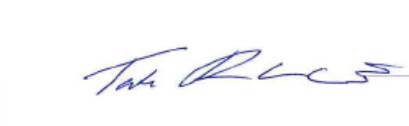 Tatu Rauhamäki